Rotary Club of 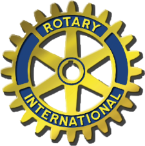         Lake Forest Park Tim’s Sharing Tree for 2022Delivery by December 22ndDuring regular business hours.Gift Ideas:Teen Gift CardsTargetAmazonBest BuyBarnes and Noble, Movie theatersTJMaxx/MarshallsMacys, Old Navy,Gap, H&M, Fred MeyerTeen Gifts:Sea Hawks gearSports Balls (basketballs,      soccer balls, footballs)Legos Master Builders set (ages 12+)Curling Iron/Straighter RodNoise-isolating headphones/budsHuskies gear                  Xbox/Play Station games                                          Nail polish/make-up kits       Men & Women Boxed Gift Sets Glitter/gel pens/color sets                       10-15 years old:Sport Balls, (Basketball, Soccer, Football)Earbud HeadphonesBlow-dryer for HairLego building setArtist setsFleece BlanketSweatpants - Sizes XS-XLSports GearAction Movie on DVDWrist WatchRadio Controlled CarsColoring Books/JournalsMovie Cards                   Coats5-9-year-old:Seattle Seahawk ApparelSeattle Mariner ApparelSports equipment: Balls, GlovesCurrent Movies on DVDMittens/HatsArt sets/Robotic setsHair accessoriesLego sets: Girls/Boy themeJump ropeNail Polish setsCoats3-4-year old:Lincoln Logs6-in-1 Learning SystemLEGO SetTinker toy Transit Play setDisney’s FrozenPlay-Doh PackFinger Painting KitToy Fishing PoleRemote Control CarNinja Turtles AccessoriesPuzzlesPlaydohBath CrayonsBlocksBoard BooksBubblesToothbrushSidewalk ChalkBath SquirtersStickersFinger PuppetsFavorite SnacksGlovesAlphabet MagnetsInfant - 2 years old:		 Fisher-Price Toys	                            Floor Play Mat               Sleep suit/Onesie           Shape Sorter Toy             Elmo- Anything      Interactive Book       Stacking Ring                 Baby Scrapbook       Beginner Building Blocks  Crib & Floor Mirror      Musical Inchworm      Bubbles                        Pacifier sets            Toothbrush                Teething Rings                Socks                                  Car Seat Toys                Snack Dispenser              Bath Toys                       Sippy Cup                        Hair Accessories              Small Clothing ItemsStarted by Tim Davis, the Sharing Tree is a long-standing tradition carried out with pride by the Rotary Club of Lake Forest Park. Sharing Tree gift tags are for various age groups. We have included ideas for each group to inspire your valuable gift giving.All gifts will be distributed to local charities in our community who are working hard to make sure that everyone has a joyous holiday season.Donations must be delivered by December 22nd or earlier during business hours.  Please no wrapping, bows or cards.